Leadership exam questions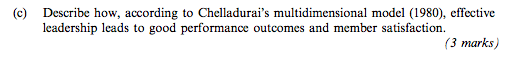 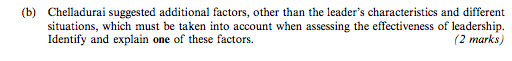 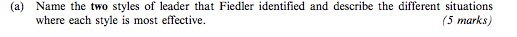 